______________________________			______________________________Date _____________	signature of internal examiner			signature of external examinerDISTRIBUTION OF MARKS FOR PRACTICAL EXAMINATION_________________________________________________________________________________________
Notification No.AC-I(A&G)/-409 Amended by the Academic Council vide resolution No.58.1(g) dated 28-01-2004 approved by the syndicate vide resolution No.9/02/ dated 07-02-2004.Note:-Note:-The marks awarded must be printed FROM COMPUTER in black color.THE MARKS SHOULD NOT BE AWARDED IN FRACTION.The marks awarded must be printed FROM COMPUTER in black color.THE MARKS SHOULD NOT BE AWARDED IN FRACTION.The marks awarded must be printed FROM COMPUTER in black color.THE MARKS SHOULD NOT BE AWARDED IN FRACTION.The marks awarded must be printed FROM COMPUTER in black color.THE MARKS SHOULD NOT BE AWARDED IN FRACTION.The marks awarded must be printed FROM COMPUTER in black color.THE MARKS SHOULD NOT BE AWARDED IN FRACTION.The marks awarded must be printed FROM COMPUTER in black color.THE MARKS SHOULD NOT BE AWARDED IN FRACTION.The marks awarded must be printed FROM COMPUTER in black color.THE MARKS SHOULD NOT BE AWARDED IN FRACTION.The marks awarded must be printed FROM COMPUTER in black color.THE MARKS SHOULD NOT BE AWARDED IN FRACTION.The marks awarded must be printed FROM COMPUTER in black color.THE MARKS SHOULD NOT BE AWARDED IN FRACTION.The marks awarded must be printed FROM COMPUTER in black color.THE MARKS SHOULD NOT BE AWARDED IN FRACTION.The marks awarded must be printed FROM COMPUTER in black color.THE MARKS SHOULD NOT BE AWARDED IN FRACTION.The marks awarded must be printed FROM COMPUTER in black color.THE MARKS SHOULD NOT BE AWARDED IN FRACTION.The marks awarded must be printed FROM COMPUTER in black color.THE MARKS SHOULD NOT BE AWARDED IN FRACTION.FORINTERNAL & EXTERNAL EXAMINERFORINTERNAL & EXTERNAL EXAMINERFORINTERNAL & EXTERNAL EXAMINERFORINTERNAL & EXTERNAL EXAMINERFORINTERNAL & EXTERNAL EXAMINERFORINTERNAL & EXTERNAL EXAMINER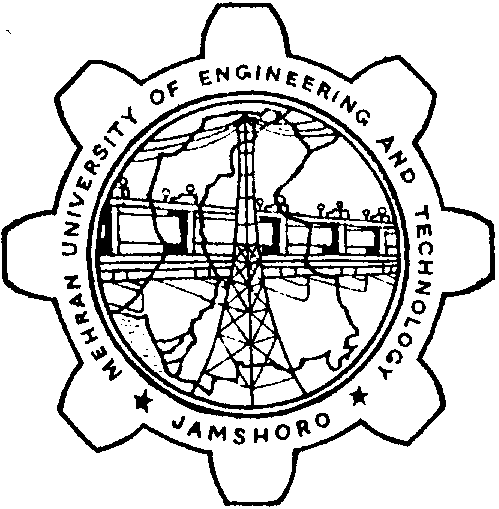 MEHRAN UNIVERSITY OF ENGINEERING AND TECHNOLOGY, JAMSHOROMEHRAN UNIVERSITY OF ENGINEERING AND TECHNOLOGY, JAMSHOROMEHRAN UNIVERSITY OF ENGINEERING AND TECHNOLOGY, JAMSHOROMEHRAN UNIVERSITY OF ENGINEERING AND TECHNOLOGY, JAMSHOROMEHRAN UNIVERSITY OF ENGINEERING AND TECHNOLOGY, JAMSHOROMEHRAN UNIVERSITY OF ENGINEERING AND TECHNOLOGY, JAMSHOROMEHRAN UNIVERSITY OF ENGINEERING AND TECHNOLOGY, JAMSHOROMEHRAN UNIVERSITY OF ENGINEERING AND TECHNOLOGY, JAMSHOROMEHRAN UNIVERSITY OF ENGINEERING AND TECHNOLOGY, JAMSHOROMEHRAN UNIVERSITY OF ENGINEERING AND TECHNOLOGY, JAMSHOROMEHRAN UNIVERSITY OF ENGINEERING AND TECHNOLOGY, JAMSHOROMEHRAN UNIVERSITY OF ENGINEERING AND TECHNOLOGY, JAMSHOROMEHRAN UNIVERSITY OF ENGINEERING AND TECHNOLOGY, JAMSHOROMEHRAN UNIVERSITY OF ENGINEERING AND TECHNOLOGY, JAMSHOROMEHRAN UNIVERSITY OF ENGINEERING AND TECHNOLOGY, JAMSHOROMEHRAN UNIVERSITY OF ENGINEERING AND TECHNOLOGY, JAMSHORO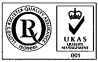 (EXAMINATIONS DEPARTMENT)(EXAMINATIONS DEPARTMENT)(EXAMINATIONS DEPARTMENT)(EXAMINATIONS DEPARTMENT)(EXAMINATIONS DEPARTMENT)(EXAMINATIONS DEPARTMENT)(EXAMINATIONS DEPARTMENT)(EXAMINATIONS DEPARTMENT)(EXAMINATIONS DEPARTMENT)(EXAMINATIONS DEPARTMENT)(EXAMINATIONS DEPARTMENT)(EXAMINATIONS DEPARTMENT)(EXAMINATIONS DEPARTMENT)(EXAMINATIONS DEPARTMENT)(EXAMINATIONS DEPARTMENT)(EXAMINATIONS DEPARTMENT)AWARD LIST OF PRACTICALAWARD LIST OF PRACTICALAWARD LIST OF PRACTICALAWARD LIST OF PRACTICALAWARD LIST OF PRACTICALAWARD LIST OF PRACTICALAWARD LIST OF PRACTICALAWARD LIST OF PRACTICALAWARD LIST OF PRACTICALDEPARTMENT / INSTITUTEDEPARTMENT / INSTITUTEDEPARTMENT / INSTITUTEDEPARTMENT / INSTITUTEDEPARTMENT / INSTITUTEDEPARTMENT / INSTITUTEDEPARTMENT / INSTITUTEDEPARTMENT / INSTITUTEDEPARTMENT / INSTITUTEDEPARTMENT / INSTITUTEPROGRAMPROGRAMPROGRAMPROGRAMPROGRAMPROGRAMTermYearYearBatchBatchBatchReg/Suppl.Reg/Suppl.Date of ConductDate of ConductDate of ConductSubject:Subject:Subject:Name of Internal ExaminerName of Internal ExaminerName of Internal ExaminerName of Internal ExaminerName of Internal ExaminerName of Internal ExaminerName of Internal ExaminerName of Internal ExaminerName of Internal ExaminerName of External ExaminerName of External ExaminerName of External ExaminerName of External ExaminerName of External ExaminerSR.#ID.NO.Conduct of Practical/ DesignPresentation out ofConduct of Practical/ DesignPresentation out ofConduct of Practical/ DesignPresentation out ofViva Voce/ Juryout ofViva Voce/ Juryout ofViva Voce/ Juryout ofTotal Marks in Figure out ofTotal Marks in Figure out ofTotal Marks in Figure out ofTotal Marks inWordsSR.#ID.NO.Marks**Marks**Marks**Total Marks inWordsSR.#ID.NO.Total Marks inWordsNOTE:1)Over writing/ correction, if any, must be signed by the both examiners.NOTE:2)The use of any kind of fluid erasure is not permissible.NOTE:3)Please use over leaf regarding details for breakup of marks and the examiners are required to enter the maximum marks in the column / space provided above. Sr.No.Total Marks of subjectSessional MarksSessional MarksTerm ExaminationsTerm ExaminationsSr.No.Total Marks of subjectAttendanceEvaluation of LabWork/studio workConduct of Practical / Objective test/ Design presentationViva-Voce/ Jury15005151515210010303030315015454545420020606060